Dodatek C4/2024ke smlouvě o odvozu a likvidaci domovního a komunálního odpaduSmlouva : M1044/2013/804Objednatel: Centrum psychologické pomoci,příspěvková organizaceNa Bělidle 815733 01 Karviná - FryštátIČ:00847267DIČ:Tel.:(dále jen objednatel)Zhotovitel: Technické služby Karviná, a.s.Bohumínská 1878/6735 06 Karviná - Nové MěstoZapsána v Obchodním rejstříku v Ostravě, oddíl B, vložka 1215Zastoupena: Ing. Zbyňkem Gajdaczem, MPA, ředitelem společnostiIČ:65138082DIČ:CZ65138082Bank spoj.: Komerční banka Karviná, a. s., pobočka KarvináČíslo účtu: 19-3488910297/0100Ve věcech odpadů oprávněn jednat:XXX - vedoucí provozovny OdpadyTel.:Email:XXXXXXObě smluvní strany uzavírají mezi sebou dodatek následujícího znění:1) Čl. III. se mění a nově zní:Roční cena vývozu 1 kusuPoř. číslo StanovištěDruh nádoby / interval vývozunádoby bez DPH12345678Na Bělidle815620815620815620815620plast - pytle M2966,00966,00Karola SliwkyNa Bělidleplast - pytle M2nádoba 120 l/M2 - bioodpadnádoba 240 l/M2 - bioodpadnádoba 120 l/T11 259,002 519,002 915,002 915,00966,00Karola SliwkyNa BělidleKarola SliwkyNa Bělidlenádoba 120 l/T1papír - pytle/M2Karola Sliwkypapír - pytle/M2966,00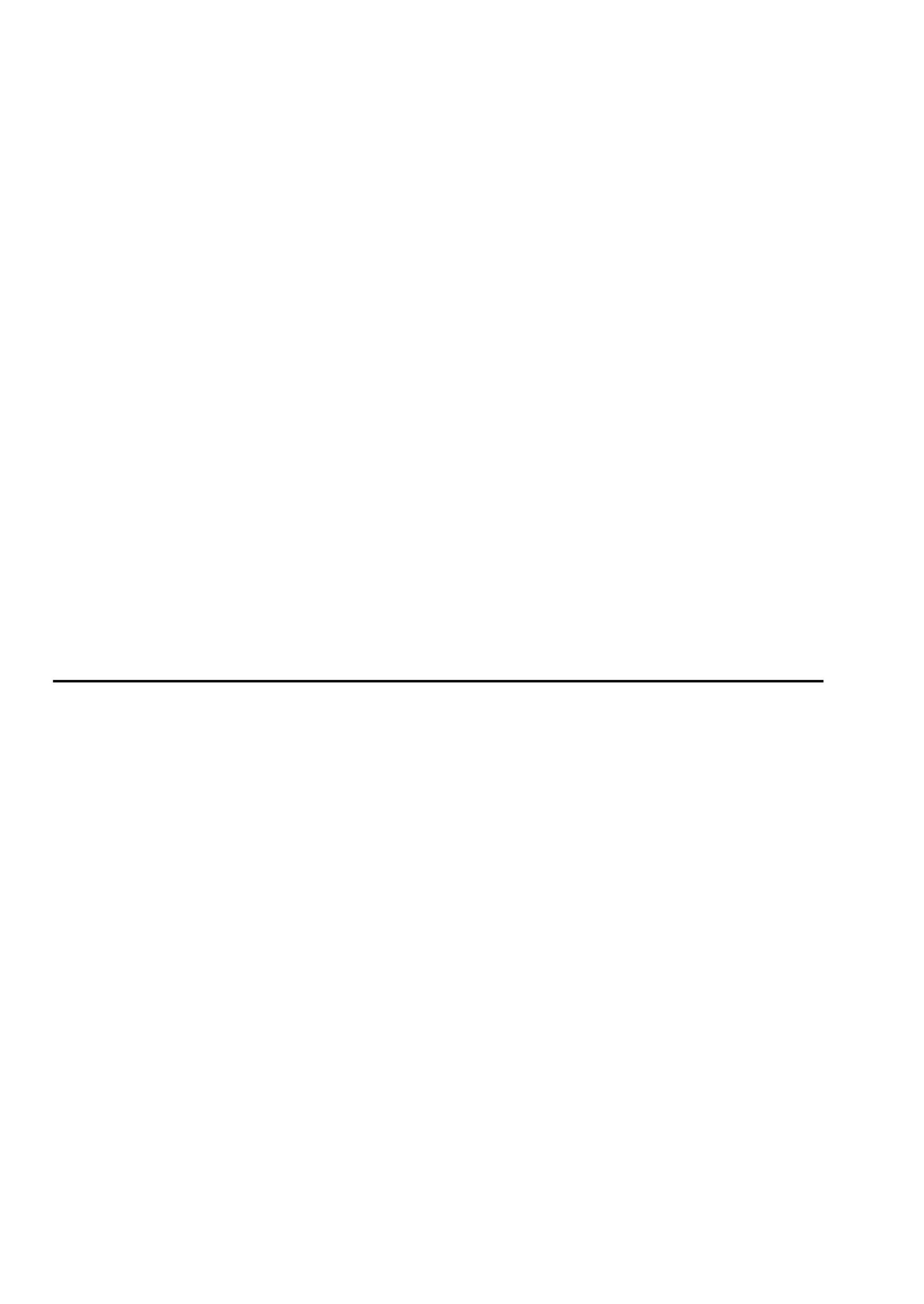 234567) K ceně bude připočtena částka DPH dle platných předpisů.) Obě smluvní strany prohlašují, že ostatní ujednání této smlouvy zůstávají v platnosti.) Obě smluvní strany prohlašují, že si tento dodatek přečetly a souhlasí s jeho obsahem.) Tento dodatek je vyhotoven ve dvou stejnopisech, z nichž každá smluvní strana obdrží po jednom vyhotovení.) Navýšení cen je způsobeno nárůstem poplatku dle $ 103 a přílohy č. 9 z. 541/2020 Sb. schváleno v 12/2020) Objednatel uděluje souhlas se zpracováním svých osobních údajů v nejnutnějším rozsahu v souvislosti s tímtosmluvním vztahem.) Zhotovitel v případě překročení limitu finančního objemu plynoucího z tohoto smluvního vztahu zajistí zveřejněnív Registru smluv dle zákona č. 340/2015 Sb. o registru smluv.) Účinnost tohoto dodatku byla dohodou obou smluvních stran stanovena od 1.4.202489V Karviné dne 29.2.2024Zhotovitel:Objednatel................................................................Ing. Zbyněk Gajdacz, MPAředitel společnosti................................................................Centrum psychologické pomoci,příspěvková organizace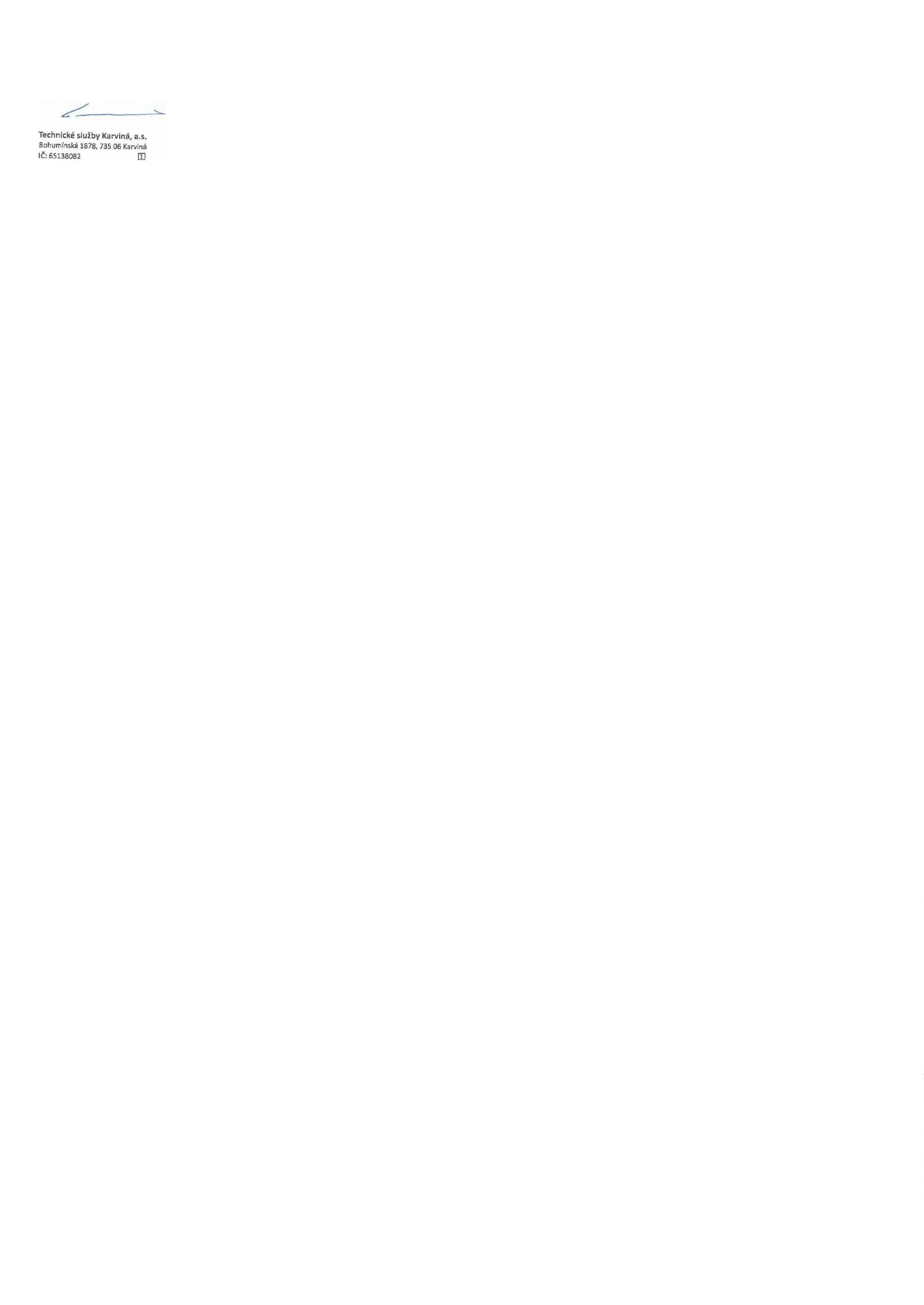 